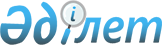 Об утверждении перечня энзоотических болезней животных, профилактика и диагностика которых осуществляется за счет средств местного бюджетаПостановление акимата Актюбинской области от 28 декабря 2013 года № 428. Зарегистрировано Департаментом юстиции Актюбинской области 16 января 2014 года № 3740      В соответствии со статьей 27 Закона Республики Казахстан от 23 января 2001 года "О местном государственном управлении и самоуправлении в Республике Казахстан", подпунктом 17-3) пункта 1 статьи 10 Закона Республики Казахстан от 10 июля 2002 года "О ветеринарии" акимат Актюбинской области ПОСТАНОВЛЯЕТ:

      1. Утвердить прилагаемый перечень энзоотических болезней животных, профилактика и диагностика которых осуществляется за счет средств местного бюджета.

      2. Контроль за исполнением настоящего постановления возложить на заместителя акима области Тагимова М.М.

      3. Настоящее постановление вводится в действие по истечении десяти календарных дней после дня его первого официального опубликования.

 Перечень
энзоотических болезней животных, профилактика и диагностика которых осуществляется за счет средств местного бюджета      1. Болезни общие нескольким видам животных: псороптоз, арахнозы.

      Сноска. Пункт 1 перечня с изменением, внесенным постановлением акимата Актюбинской области от 29.12.2015 № 468 (вводится в действие по истечении десяти календарных дней после дня его первого официального опубликования).

      2. Болезни крупного рогатого скота: гиподерматоз.

      3. Болезни мелкого рогатого скота: гельминтозы, эстроз.

      4. Болезни лошадей: мыт.

      5. Болезни свиней: аскаридоз.


					© 2012. РГП на ПХВ «Институт законодательства и правовой информации Республики Казахстан» Министерства юстиции Республики Казахстан
				Аким области

А.Мухамбетов

Утвержден
постановлением акимата
Актюбинской области
от 28 декабря 2013 года 
№ 428